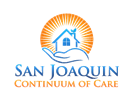 System Performance and Evaluation meeting June 5, 20199 a.m. at 2575 Grand Canal Blvd., Stockton, CACall to OrderRoll CallApproval of Minutes from May 8, 2019, committee meeting (extended to May 15)Attachment 1 — MinutesNew BusinessNo new business Continued BusinessLocal Rank Tool for FY2019 CoC Program CompetitionEvaluate revised Local Rank Tool, provide final feedback, and approve for consideration of SJCoC Board of Directors.Attachment 2 — SJCoC Local Rank Tool narratives DRAFT 3.0Attachment 3 — SJCoC Local Rank Tool DRAFT 3.0Establishing System Performance Measures — from committee meeting April 2, 2019; May 8, 2019Continued discussion of baselines of and targets for Performance MeasuresFeedback received from two committee members regarding targets and incorporated into proposed goalsAttachment 4 — Performance Measures – ProposedScope of Duties — Board directed; tabled from meeting April 2, 2019; May 8, 2019Board of Directors seeks more precise language for possible charter amendment to reflect the committee’s recommendation that the committee oversee the prioritization for funding of other monies beyond CoC and ESG funds specified in the charterCompare to MOU designating duties of the Collaborative Applicant/Administrative Entity and ensure that SP&E Committee has ability to make this scope recommendationAttachment 6 — Original Statement to Board of DirectorsComments / Future ItemsAdjournment